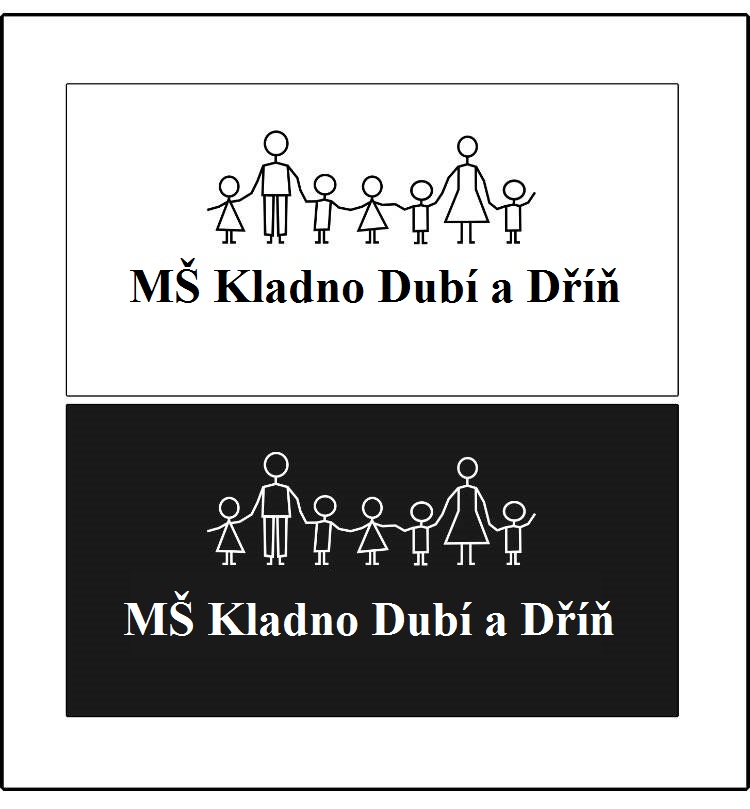  1. Mateřská škola Kladno, Vrapická 474 příspěvková organizace Místo poskytování předškolního vzdělávání (MŠ):_______________________________________ Žádost o osvobození od úplaty za předškolní vzdělávání v mateřské škole (tzv. školné) (podle § 123 zákona č. 561/2004 Sb., školský zákon, v souladu s § 6 vyhlášky č. 14/2005 Sb., o předškolním vzdělávání) Jméno a příjmení žadatele: ……………………………………………………………………………… trvale bytem: ……………………………………………………………, telefon: ..............................., emailová adresa (nepovinný údaj): ……………………………………………………………………… Jméno a příjmení dítěte: ………………………………………………………………………….……… datum narození: …………………………………… trvale bytem: …………………………………………………………………….……………………… Jako zákonný zástupce dítěte žádám o osvobození od placení úplaty za předškolní vzdělávání na základě rozhodnutí Úřadu práce o pobírání dávky státní podpory (zakroužkujte): a) opakující se dávky v hmotné nouzi, b) dávky pěstounské péče, c) zvýšení příspěvku na péči dítěte se sociálním znevýhodněním, d) zvýšení příspěvku na péči dítěte se zdravotním postižením.Nově s účinností od 1.9.2024 dochází k rozšíření možného osvobození o rodiny pobírající přídavek na dítě. O osvobození bude možné žádat od začátku školního roku 2024/25, tzn. od 1.9.2024, pokud zákonný zástupce prokáže ředitelce školy, že pobírá přídavky na dítě. Tuto skutečnost prokáže zákonný zástupce „Oznámením o přiznání dávky státní sociální podpory – přídavek na dítě“. O osvobození od úplaty žádám na kalendářní období (uvádějte celé kalendářní měsíce, např. od 1 -31.1.): od ………………….… do ……………….…    K žádosti přikládám originál „Rozhodnutí“ ÚP pro požadované období školního roku (příloha č. 1). Upozornění!!! Skutečnost o pobírání opakující se dávky v hmotné nouzi je nutné prokázat pravidelně do 25. dne v každém kalendářním měsíci, ve kterém se o osvobození žádá, předložením nového potvrzení vydaného ÚP o pobírání výše uvedené dávky. Osvobození od úplaty je pak platné od 1. dne kalendářního měsíce, ve kterém žadatel nárok na osvobození od úplaty ředitelce MŠ prokáže. Prohlašuji, že v případě pozbytí platnosti již vydaného Rozhodnutí ÚP doložím nové, platné rozhodnutí pro další období. Zároveň beru na vědomí, že o každé změně jsem povinen/povinna MŠ informovat do 8 pracovních dnů, nejlépe OSOBNĚ vedoucí školního stravování, vedoucí učitelku dané MŠ nebo přímo ředitelku MŠ na její emailové adrese. Zákonný zástupce podává písemnou žádost o osvobození od úplaty k rukám ředitelky mateřské školy (nejpozději do 25. dne v každém kalendářním měsíci, ve kterém se o osvobození žádá), následujícími způsoby: 1) elektronickou poštou na reditelka.ms@msvrapicka.cz, 2) osobně, 3) prostřednictvím vedoucí učitelky dané MŠ. Podpis žadatele (zákonného zástupce dítěte): …………………………………………………………… V …………………………………….                                                                                                   dne……………….………